Name ______________________________________________________Watch the following video   https://www.youtube.com/watch?v=ONx4l5l1UNg    and take notes then complete the 8 problems.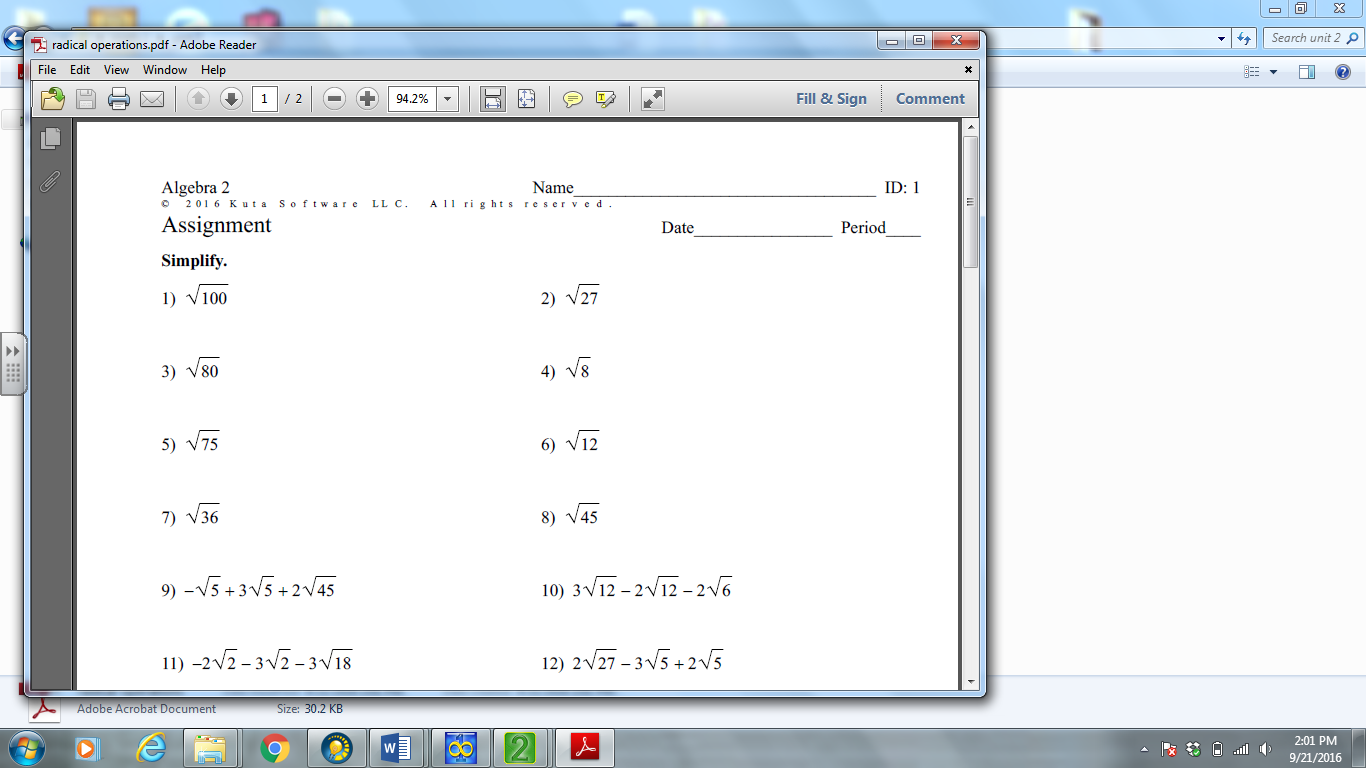 Adding and subtracting radicalsWatch video       https://www.youtube.com/watch?v=QsHJStWF-MM  and complete the following problems.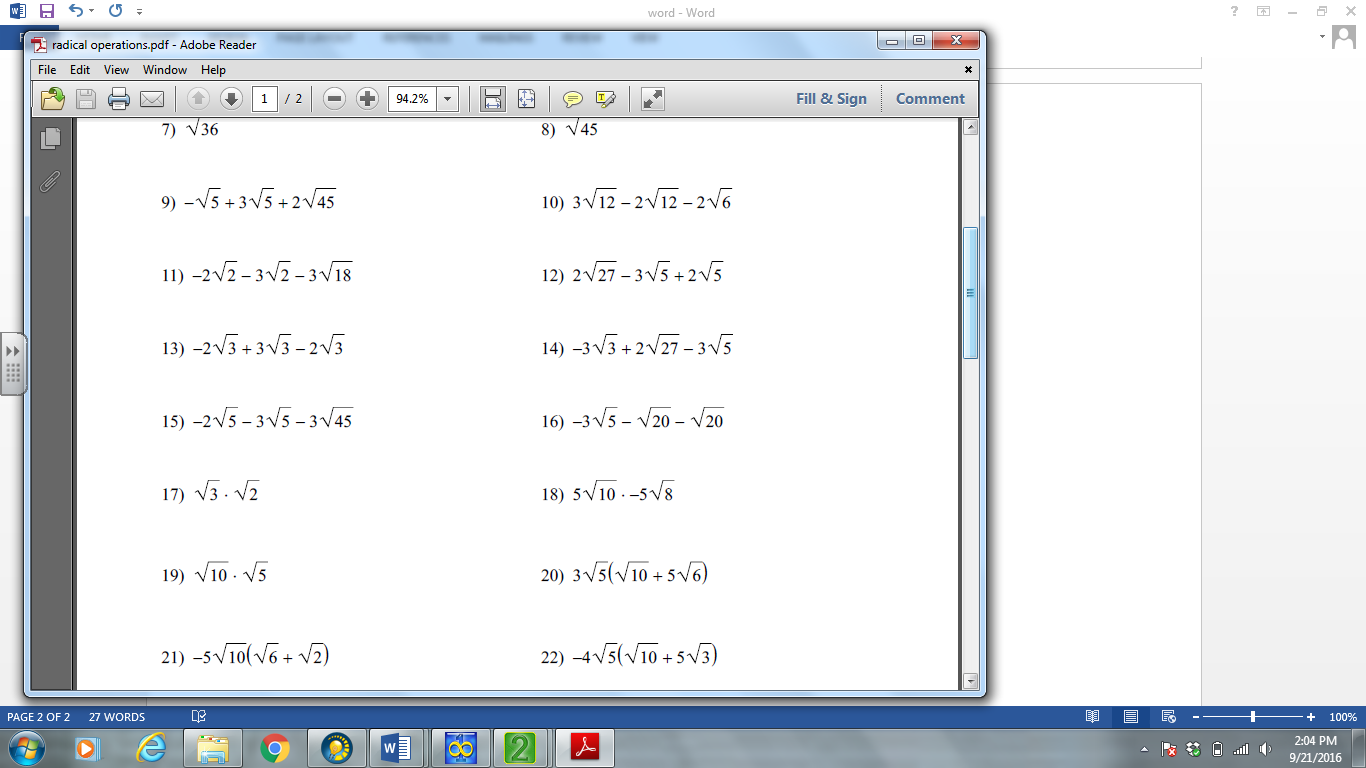 Watch the following video.  This video shows multiplication and division.  When it starts division, you may turn it off.https://www.youtube.com/watch?v=PMam2c_eXj4   and complete the following problems.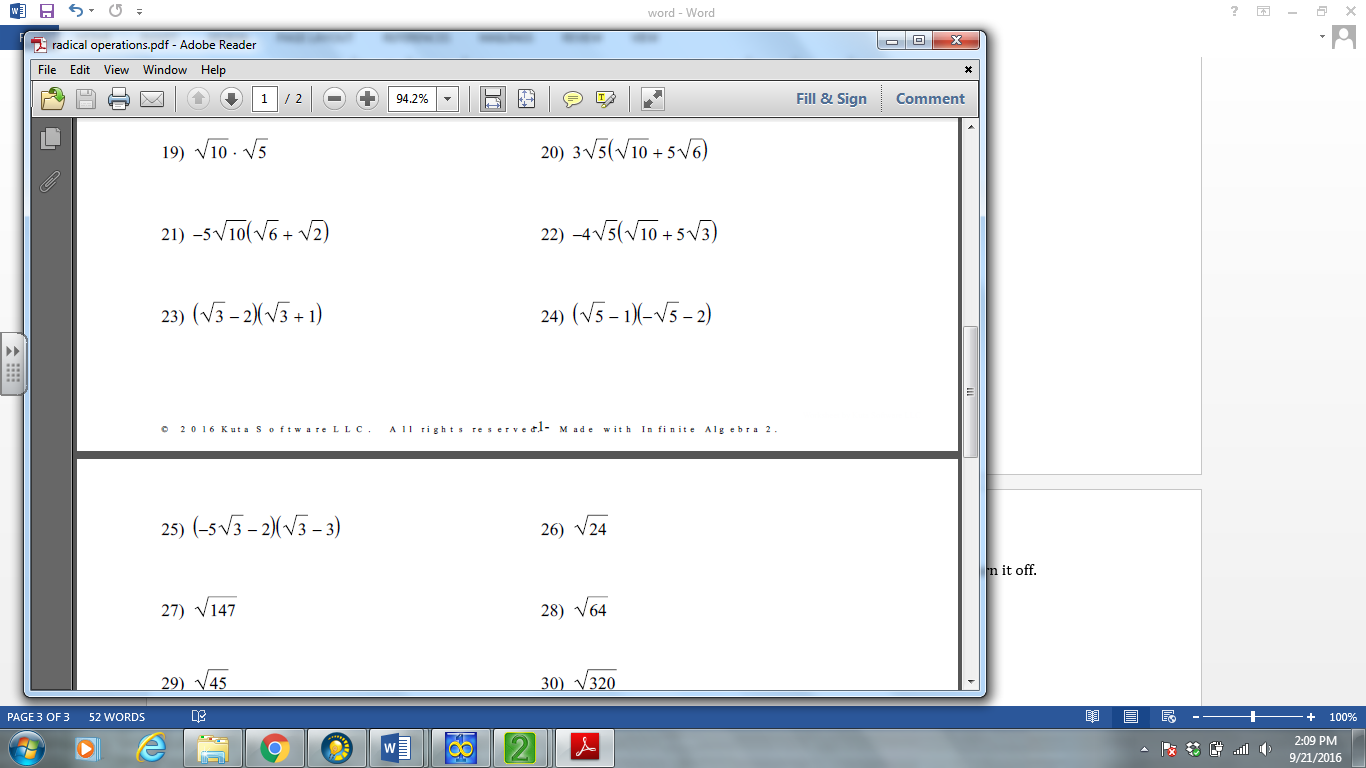 Watch the following video on simplifying complex numbers and complete the problems.    https://www.youtube.com/watch?v=g-JHj09Ig78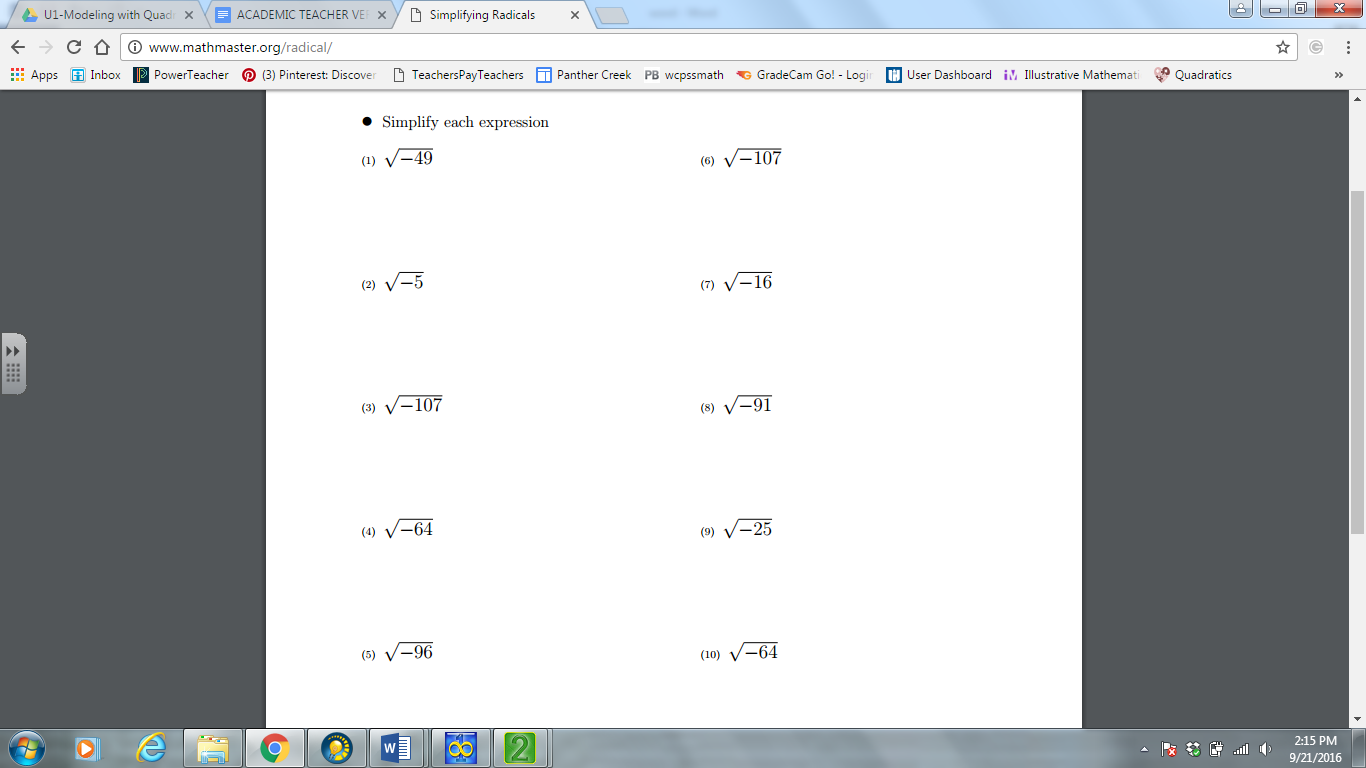 